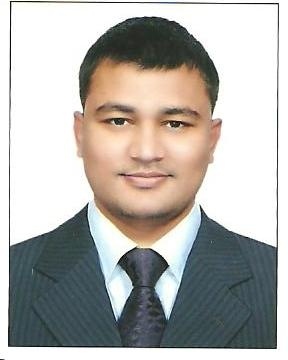 Vipin E-mail: vipin.126373@2freemail.com Vipin E-mail: vipin.126373@2freemail.com Vipin E-mail: vipin.126373@2freemail.com Vipin E-mail: vipin.126373@2freemail.com Vipin E-mail: vipin.126373@2freemail.com Vipin E-mail: vipin.126373@2freemail.com Banking, Back office Operations, Sales& Customer service Banking, Back office Operations, Sales& Customer service Banking, Back office Operations, Sales& Customer service Banking, Back office Operations, Sales& Customer service Banking, Back office Operations, Sales& Customer service Banking, Back office Operations, Sales& Customer service Dedicated, Multifaceted, Professional with of experience in Client Servicing, and Customer Care with diverse business environments that demand strong organizational, technical and interpersonal skills. Possess strong communication skills, an ability to interact with cross-functional departments, with the high degree of professionalism, discretion and problem resolution capabilities. Quick learner, Self-motivated, Result oriented person, with proven record of growth and achievement. Seeking a challenging position with a dynamic organization that welcomes initiative, dedication and demands excellence in consistently meeting business objectives and exceeding standards.Dedicated, Multifaceted, Professional with of experience in Client Servicing, and Customer Care with diverse business environments that demand strong organizational, technical and interpersonal skills. Possess strong communication skills, an ability to interact with cross-functional departments, with the high degree of professionalism, discretion and problem resolution capabilities. Quick learner, Self-motivated, Result oriented person, with proven record of growth and achievement. Seeking a challenging position with a dynamic organization that welcomes initiative, dedication and demands excellence in consistently meeting business objectives and exceeding standards.Dedicated, Multifaceted, Professional with of experience in Client Servicing, and Customer Care with diverse business environments that demand strong organizational, technical and interpersonal skills. Possess strong communication skills, an ability to interact with cross-functional departments, with the high degree of professionalism, discretion and problem resolution capabilities. Quick learner, Self-motivated, Result oriented person, with proven record of growth and achievement. Seeking a challenging position with a dynamic organization that welcomes initiative, dedication and demands excellence in consistently meeting business objectives and exceeding standards.Dedicated, Multifaceted, Professional with of experience in Client Servicing, and Customer Care with diverse business environments that demand strong organizational, technical and interpersonal skills. Possess strong communication skills, an ability to interact with cross-functional departments, with the high degree of professionalism, discretion and problem resolution capabilities. Quick learner, Self-motivated, Result oriented person, with proven record of growth and achievement. Seeking a challenging position with a dynamic organization that welcomes initiative, dedication and demands excellence in consistently meeting business objectives and exceeding standards.Dedicated, Multifaceted, Professional with of experience in Client Servicing, and Customer Care with diverse business environments that demand strong organizational, technical and interpersonal skills. Possess strong communication skills, an ability to interact with cross-functional departments, with the high degree of professionalism, discretion and problem resolution capabilities. Quick learner, Self-motivated, Result oriented person, with proven record of growth and achievement. Seeking a challenging position with a dynamic organization that welcomes initiative, dedication and demands excellence in consistently meeting business objectives and exceeding standards.Dedicated, Multifaceted, Professional with of experience in Client Servicing, and Customer Care with diverse business environments that demand strong organizational, technical and interpersonal skills. Possess strong communication skills, an ability to interact with cross-functional departments, with the high degree of professionalism, discretion and problem resolution capabilities. Quick learner, Self-motivated, Result oriented person, with proven record of growth and achievement. Seeking a challenging position with a dynamic organization that welcomes initiative, dedication and demands excellence in consistently meeting business objectives and exceeding standards.Areas Of ExpertiseAreas Of ExpertiseOver 12 years of experience (including 10 years in UAE) in Client Servicing in Banking, Telecom and BPO Industries.  Selling and marketing skills, with an ability to generate new clients, and cater to existing ones.Excellent Customer Service Operations skills with an ability to accomplish the task successfully.Key Account Management, along with Cross Cultural Communications, and team leadership.Having ability to work under pressure and manage my time efficiently in order to meet deadlines.Capable of working in a team, successfully sharing knowledge and experiences.Possess excellent interpersonal, communication skills with team management and customer relationship.Over 12 years of experience (including 10 years in UAE) in Client Servicing in Banking, Telecom and BPO Industries.  Selling and marketing skills, with an ability to generate new clients, and cater to existing ones.Excellent Customer Service Operations skills with an ability to accomplish the task successfully.Key Account Management, along with Cross Cultural Communications, and team leadership.Having ability to work under pressure and manage my time efficiently in order to meet deadlines.Capable of working in a team, successfully sharing knowledge and experiences.Possess excellent interpersonal, communication skills with team management and customer relationship.Over 12 years of experience (including 10 years in UAE) in Client Servicing in Banking, Telecom and BPO Industries.  Selling and marketing skills, with an ability to generate new clients, and cater to existing ones.Excellent Customer Service Operations skills with an ability to accomplish the task successfully.Key Account Management, along with Cross Cultural Communications, and team leadership.Having ability to work under pressure and manage my time efficiently in order to meet deadlines.Capable of working in a team, successfully sharing knowledge and experiences.Possess excellent interpersonal, communication skills with team management and customer relationship.Over 12 years of experience (including 10 years in UAE) in Client Servicing in Banking, Telecom and BPO Industries.  Selling and marketing skills, with an ability to generate new clients, and cater to existing ones.Excellent Customer Service Operations skills with an ability to accomplish the task successfully.Key Account Management, along with Cross Cultural Communications, and team leadership.Having ability to work under pressure and manage my time efficiently in order to meet deadlines.Capable of working in a team, successfully sharing knowledge and experiences.Possess excellent interpersonal, communication skills with team management and customer relationship.Over 12 years of experience (including 10 years in UAE) in Client Servicing in Banking, Telecom and BPO Industries.  Selling and marketing skills, with an ability to generate new clients, and cater to existing ones.Excellent Customer Service Operations skills with an ability to accomplish the task successfully.Key Account Management, along with Cross Cultural Communications, and team leadership.Having ability to work under pressure and manage my time efficiently in order to meet deadlines.Capable of working in a team, successfully sharing knowledge and experiences.Possess excellent interpersonal, communication skills with team management and customer relationship.Over 12 years of experience (including 10 years in UAE) in Client Servicing in Banking, Telecom and BPO Industries.  Selling and marketing skills, with an ability to generate new clients, and cater to existing ones.Excellent Customer Service Operations skills with an ability to accomplish the task successfully.Key Account Management, along with Cross Cultural Communications, and team leadership.Having ability to work under pressure and manage my time efficiently in order to meet deadlines.Capable of working in a team, successfully sharing knowledge and experiences.Possess excellent interpersonal, communication skills with team management and customer relationship.Professional ExperiencesProfessional ExperiencesOperations Specialist __________________________________________________________________________________________________________________________________________________MAF Finance LLC (MAFF)Dubai, UAE (Oct.2012- Present) One of the leading Consumer Finance Company in UAEManaging Financial Reversals, Statement and billing related complaints, all types of Easy Payment Plan/Settlement Plan booking and foreclosure requests and complaintsIssuing Liability Letters-Cancellation Letters and assisting other departments in product and process related queries,  Processing UAE DDS requests and processing Refund request for MAF Exchange customersHanding Pre-Banking and Security Cheques Presentation process for delinquent customers, Insurance Cancellation, re-activation and reversal of premium requestsInteracting Corporate clients for different updates, queries and complaints, handing queries and complaints related to cash back and voyager rewards Managing front desk (reception), and email IN boxes i.e. Customer service/EPP/Prepaid/DDS etc.  SupportingOPS team and other departments for conducting UAT for Online Banking and Mobile Application, Supporting team in automation projects i.e. EPP/Foreclosure, Letters issuance and DDS etc.   Cross-selling Credit Cards, Insurance, LOP, BT and EPPs over the phone.  Supporting Call Center in handling all types of Inbound calls i.e. Card Activation, Blocking, General Inquiries, Promotions, Reward, Billing, dispute and Complaints for Najm Credit cards and Prepaid Cards. Worked on different applications i.e. MAF CRM, Vision Plus, APP Smart, eNAJM/Voyager Admin Panel, ACCOSA and Smart Business.  ___________________________________________________________________________________________________________________________________________________ Officer-Contact ManagementOperations Specialist __________________________________________________________________________________________________________________________________________________MAF Finance LLC (MAFF)Dubai, UAE (Oct.2012- Present) One of the leading Consumer Finance Company in UAEManaging Financial Reversals, Statement and billing related complaints, all types of Easy Payment Plan/Settlement Plan booking and foreclosure requests and complaintsIssuing Liability Letters-Cancellation Letters and assisting other departments in product and process related queries,  Processing UAE DDS requests and processing Refund request for MAF Exchange customersHanding Pre-Banking and Security Cheques Presentation process for delinquent customers, Insurance Cancellation, re-activation and reversal of premium requestsInteracting Corporate clients for different updates, queries and complaints, handing queries and complaints related to cash back and voyager rewards Managing front desk (reception), and email IN boxes i.e. Customer service/EPP/Prepaid/DDS etc.  SupportingOPS team and other departments for conducting UAT for Online Banking and Mobile Application, Supporting team in automation projects i.e. EPP/Foreclosure, Letters issuance and DDS etc.   Cross-selling Credit Cards, Insurance, LOP, BT and EPPs over the phone.  Supporting Call Center in handling all types of Inbound calls i.e. Card Activation, Blocking, General Inquiries, Promotions, Reward, Billing, dispute and Complaints for Najm Credit cards and Prepaid Cards. Worked on different applications i.e. MAF CRM, Vision Plus, APP Smart, eNAJM/Voyager Admin Panel, ACCOSA and Smart Business.  ___________________________________________________________________________________________________________________________________________________ Officer-Contact ManagementOperations Specialist __________________________________________________________________________________________________________________________________________________MAF Finance LLC (MAFF)Dubai, UAE (Oct.2012- Present) One of the leading Consumer Finance Company in UAEManaging Financial Reversals, Statement and billing related complaints, all types of Easy Payment Plan/Settlement Plan booking and foreclosure requests and complaintsIssuing Liability Letters-Cancellation Letters and assisting other departments in product and process related queries,  Processing UAE DDS requests and processing Refund request for MAF Exchange customersHanding Pre-Banking and Security Cheques Presentation process for delinquent customers, Insurance Cancellation, re-activation and reversal of premium requestsInteracting Corporate clients for different updates, queries and complaints, handing queries and complaints related to cash back and voyager rewards Managing front desk (reception), and email IN boxes i.e. Customer service/EPP/Prepaid/DDS etc.  SupportingOPS team and other departments for conducting UAT for Online Banking and Mobile Application, Supporting team in automation projects i.e. EPP/Foreclosure, Letters issuance and DDS etc.   Cross-selling Credit Cards, Insurance, LOP, BT and EPPs over the phone.  Supporting Call Center in handling all types of Inbound calls i.e. Card Activation, Blocking, General Inquiries, Promotions, Reward, Billing, dispute and Complaints for Najm Credit cards and Prepaid Cards. Worked on different applications i.e. MAF CRM, Vision Plus, APP Smart, eNAJM/Voyager Admin Panel, ACCOSA and Smart Business.  ___________________________________________________________________________________________________________________________________________________ Officer-Contact ManagementOperations Specialist __________________________________________________________________________________________________________________________________________________MAF Finance LLC (MAFF)Dubai, UAE (Oct.2012- Present) One of the leading Consumer Finance Company in UAEManaging Financial Reversals, Statement and billing related complaints, all types of Easy Payment Plan/Settlement Plan booking and foreclosure requests and complaintsIssuing Liability Letters-Cancellation Letters and assisting other departments in product and process related queries,  Processing UAE DDS requests and processing Refund request for MAF Exchange customersHanding Pre-Banking and Security Cheques Presentation process for delinquent customers, Insurance Cancellation, re-activation and reversal of premium requestsInteracting Corporate clients for different updates, queries and complaints, handing queries and complaints related to cash back and voyager rewards Managing front desk (reception), and email IN boxes i.e. Customer service/EPP/Prepaid/DDS etc.  SupportingOPS team and other departments for conducting UAT for Online Banking and Mobile Application, Supporting team in automation projects i.e. EPP/Foreclosure, Letters issuance and DDS etc.   Cross-selling Credit Cards, Insurance, LOP, BT and EPPs over the phone.  Supporting Call Center in handling all types of Inbound calls i.e. Card Activation, Blocking, General Inquiries, Promotions, Reward, Billing, dispute and Complaints for Najm Credit cards and Prepaid Cards. Worked on different applications i.e. MAF CRM, Vision Plus, APP Smart, eNAJM/Voyager Admin Panel, ACCOSA and Smart Business.  ___________________________________________________________________________________________________________________________________________________ Officer-Contact ManagementOperations Specialist __________________________________________________________________________________________________________________________________________________MAF Finance LLC (MAFF)Dubai, UAE (Oct.2012- Present) One of the leading Consumer Finance Company in UAEManaging Financial Reversals, Statement and billing related complaints, all types of Easy Payment Plan/Settlement Plan booking and foreclosure requests and complaintsIssuing Liability Letters-Cancellation Letters and assisting other departments in product and process related queries,  Processing UAE DDS requests and processing Refund request for MAF Exchange customersHanding Pre-Banking and Security Cheques Presentation process for delinquent customers, Insurance Cancellation, re-activation and reversal of premium requestsInteracting Corporate clients for different updates, queries and complaints, handing queries and complaints related to cash back and voyager rewards Managing front desk (reception), and email IN boxes i.e. Customer service/EPP/Prepaid/DDS etc.  SupportingOPS team and other departments for conducting UAT for Online Banking and Mobile Application, Supporting team in automation projects i.e. EPP/Foreclosure, Letters issuance and DDS etc.   Cross-selling Credit Cards, Insurance, LOP, BT and EPPs over the phone.  Supporting Call Center in handling all types of Inbound calls i.e. Card Activation, Blocking, General Inquiries, Promotions, Reward, Billing, dispute and Complaints for Najm Credit cards and Prepaid Cards. Worked on different applications i.e. MAF CRM, Vision Plus, APP Smart, eNAJM/Voyager Admin Panel, ACCOSA and Smart Business.  ___________________________________________________________________________________________________________________________________________________ Officer-Contact ManagementOperations Specialist __________________________________________________________________________________________________________________________________________________MAF Finance LLC (MAFF)Dubai, UAE (Oct.2012- Present) One of the leading Consumer Finance Company in UAEManaging Financial Reversals, Statement and billing related complaints, all types of Easy Payment Plan/Settlement Plan booking and foreclosure requests and complaintsIssuing Liability Letters-Cancellation Letters and assisting other departments in product and process related queries,  Processing UAE DDS requests and processing Refund request for MAF Exchange customersHanding Pre-Banking and Security Cheques Presentation process for delinquent customers, Insurance Cancellation, re-activation and reversal of premium requestsInteracting Corporate clients for different updates, queries and complaints, handing queries and complaints related to cash back and voyager rewards Managing front desk (reception), and email IN boxes i.e. Customer service/EPP/Prepaid/DDS etc.  SupportingOPS team and other departments for conducting UAT for Online Banking and Mobile Application, Supporting team in automation projects i.e. EPP/Foreclosure, Letters issuance and DDS etc.   Cross-selling Credit Cards, Insurance, LOP, BT and EPPs over the phone.  Supporting Call Center in handling all types of Inbound calls i.e. Card Activation, Blocking, General Inquiries, Promotions, Reward, Billing, dispute and Complaints for Najm Credit cards and Prepaid Cards. Worked on different applications i.e. MAF CRM, Vision Plus, APP Smart, eNAJM/Voyager Admin Panel, ACCOSA and Smart Business.  ___________________________________________________________________________________________________________________________________________________ Officer-Contact ManagementEmirates NBD (Network International) Emirates NBD (Network International) Emirates NBD (Network International) Emirates NBD (Network International) Dubai/Sharjah UAE(April 2008–Sept.2012)Dubai/Sharjah UAE(April 2008–Sept.2012)One of the leading Bankin UAEOne of the leading Bankin UAEOne of the leading Bankin UAEOne of the leading Bankin UAEOne of the leading Bankin UAEOne of the leading Bankin UAEJoined as CSR, handled all types of calls i.e. Activation, Blocking, General Inquiries, Promotions, Rewards,Billing, dispute and Complaints for different credit cards from Emirates Bank, National Bank of Dubai, Diners Club UAE etc.  Encouraging customers to sign up for new accounts, credit cards and insurance products Cross selling different product and services i.e. DAC, BT and IPP over the phone.  Got transferred to Authorization Department-(Network International) through Internal Job Posting.Handling queries on calls, emails and faxes for Authorization, Merchant Helpdesk and other internal calls from different departments and from different third party banks as well as the customers. Working on different Banking applications and Software i.e. CRM, Vision Plus and Base 24 etc.  Transferred to MAF Finance (One of the Leading Client) to support in setting up a New Call center. Worked for New CRM Application for testing and making required changes i.e. Case Incidents, Scripts and Process from Call Centre and other departments prospective in MAF Finance.  Training the new joiners to learn and understand the Product-Services and Systems to resolve Customers queries, doubts and Complaints.   _________________________________________________________________________________________________________________________________________________ Customer Service Associate _________________________________________________________________________________________________________________________________________________WNS Global Services PVT LTD                                                                                                    Mumbai, INDIA (April 2007-April 2008)                                            One of the leading BPO Company in India with presence in many countriesJoined as a CSA for a US based Back Office Process named as Ameriprise Financial (A Sister Concern of American Express). Worked for processing the cases to set-up the new accounts for the insurance policy customers.  Resolving different queries received through emails and faxes. Worked on different Software and applications i.e. COLA, C2P3, Phase3, Surpass and Clarify-CRM etc.  Also worked as a Temporary Quality Checker in the Absence of Quality Monitoring Executive.  ___________________________________________________________________________________________________________________________________________________Customer Service Executive_________________________________________________________________________________________________________________________________________________Reliance Communications                                                                                                           Mumbai, INDIA(April 2006- March 2007)One of the leading Private Telecom Company in IndiaHandled Queries for RIM Mobile CDMA from Prepaid and Postpaid Mobile Users. Assisting for General Inquiries, Billing related Info and Disputes, Promotions and trouble shooting for network and national and international roaming related issues and other complaints etc.  Worked in Back Office for CRBT (Callers Ring Back Tone) for activation, cancellation and maintenance of the CRBT accountWorked in  resolving  the general inquiries and complaints raised by call center agents by making out bound calls and SMSWorked on different Telecom Software and applications i.e. Clarify CRM, ICCM, and CRBT Application etc.  _________________________________________________________________________________________________________________________________________________Notable Achievements/ Contributions/ Awards/Recognitions__________________________________________________________________________________________________________________________________________________Joined as CSR, handled all types of calls i.e. Activation, Blocking, General Inquiries, Promotions, Rewards,Billing, dispute and Complaints for different credit cards from Emirates Bank, National Bank of Dubai, Diners Club UAE etc.  Encouraging customers to sign up for new accounts, credit cards and insurance products Cross selling different product and services i.e. DAC, BT and IPP over the phone.  Got transferred to Authorization Department-(Network International) through Internal Job Posting.Handling queries on calls, emails and faxes for Authorization, Merchant Helpdesk and other internal calls from different departments and from different third party banks as well as the customers. Working on different Banking applications and Software i.e. CRM, Vision Plus and Base 24 etc.  Transferred to MAF Finance (One of the Leading Client) to support in setting up a New Call center. Worked for New CRM Application for testing and making required changes i.e. Case Incidents, Scripts and Process from Call Centre and other departments prospective in MAF Finance.  Training the new joiners to learn and understand the Product-Services and Systems to resolve Customers queries, doubts and Complaints.   _________________________________________________________________________________________________________________________________________________ Customer Service Associate _________________________________________________________________________________________________________________________________________________WNS Global Services PVT LTD                                                                                                    Mumbai, INDIA (April 2007-April 2008)                                            One of the leading BPO Company in India with presence in many countriesJoined as a CSA for a US based Back Office Process named as Ameriprise Financial (A Sister Concern of American Express). Worked for processing the cases to set-up the new accounts for the insurance policy customers.  Resolving different queries received through emails and faxes. Worked on different Software and applications i.e. COLA, C2P3, Phase3, Surpass and Clarify-CRM etc.  Also worked as a Temporary Quality Checker in the Absence of Quality Monitoring Executive.  ___________________________________________________________________________________________________________________________________________________Customer Service Executive_________________________________________________________________________________________________________________________________________________Reliance Communications                                                                                                           Mumbai, INDIA(April 2006- March 2007)One of the leading Private Telecom Company in IndiaHandled Queries for RIM Mobile CDMA from Prepaid and Postpaid Mobile Users. Assisting for General Inquiries, Billing related Info and Disputes, Promotions and trouble shooting for network and national and international roaming related issues and other complaints etc.  Worked in Back Office for CRBT (Callers Ring Back Tone) for activation, cancellation and maintenance of the CRBT accountWorked in  resolving  the general inquiries and complaints raised by call center agents by making out bound calls and SMSWorked on different Telecom Software and applications i.e. Clarify CRM, ICCM, and CRBT Application etc.  _________________________________________________________________________________________________________________________________________________Notable Achievements/ Contributions/ Awards/Recognitions__________________________________________________________________________________________________________________________________________________Joined as CSR, handled all types of calls i.e. Activation, Blocking, General Inquiries, Promotions, Rewards,Billing, dispute and Complaints for different credit cards from Emirates Bank, National Bank of Dubai, Diners Club UAE etc.  Encouraging customers to sign up for new accounts, credit cards and insurance products Cross selling different product and services i.e. DAC, BT and IPP over the phone.  Got transferred to Authorization Department-(Network International) through Internal Job Posting.Handling queries on calls, emails and faxes for Authorization, Merchant Helpdesk and other internal calls from different departments and from different third party banks as well as the customers. Working on different Banking applications and Software i.e. CRM, Vision Plus and Base 24 etc.  Transferred to MAF Finance (One of the Leading Client) to support in setting up a New Call center. Worked for New CRM Application for testing and making required changes i.e. Case Incidents, Scripts and Process from Call Centre and other departments prospective in MAF Finance.  Training the new joiners to learn and understand the Product-Services and Systems to resolve Customers queries, doubts and Complaints.   _________________________________________________________________________________________________________________________________________________ Customer Service Associate _________________________________________________________________________________________________________________________________________________WNS Global Services PVT LTD                                                                                                    Mumbai, INDIA (April 2007-April 2008)                                            One of the leading BPO Company in India with presence in many countriesJoined as a CSA for a US based Back Office Process named as Ameriprise Financial (A Sister Concern of American Express). Worked for processing the cases to set-up the new accounts for the insurance policy customers.  Resolving different queries received through emails and faxes. Worked on different Software and applications i.e. COLA, C2P3, Phase3, Surpass and Clarify-CRM etc.  Also worked as a Temporary Quality Checker in the Absence of Quality Monitoring Executive.  ___________________________________________________________________________________________________________________________________________________Customer Service Executive_________________________________________________________________________________________________________________________________________________Reliance Communications                                                                                                           Mumbai, INDIA(April 2006- March 2007)One of the leading Private Telecom Company in IndiaHandled Queries for RIM Mobile CDMA from Prepaid and Postpaid Mobile Users. Assisting for General Inquiries, Billing related Info and Disputes, Promotions and trouble shooting for network and national and international roaming related issues and other complaints etc.  Worked in Back Office for CRBT (Callers Ring Back Tone) for activation, cancellation and maintenance of the CRBT accountWorked in  resolving  the general inquiries and complaints raised by call center agents by making out bound calls and SMSWorked on different Telecom Software and applications i.e. Clarify CRM, ICCM, and CRBT Application etc.  _________________________________________________________________________________________________________________________________________________Notable Achievements/ Contributions/ Awards/Recognitions__________________________________________________________________________________________________________________________________________________Joined as CSR, handled all types of calls i.e. Activation, Blocking, General Inquiries, Promotions, Rewards,Billing, dispute and Complaints for different credit cards from Emirates Bank, National Bank of Dubai, Diners Club UAE etc.  Encouraging customers to sign up for new accounts, credit cards and insurance products Cross selling different product and services i.e. DAC, BT and IPP over the phone.  Got transferred to Authorization Department-(Network International) through Internal Job Posting.Handling queries on calls, emails and faxes for Authorization, Merchant Helpdesk and other internal calls from different departments and from different third party banks as well as the customers. Working on different Banking applications and Software i.e. CRM, Vision Plus and Base 24 etc.  Transferred to MAF Finance (One of the Leading Client) to support in setting up a New Call center. Worked for New CRM Application for testing and making required changes i.e. Case Incidents, Scripts and Process from Call Centre and other departments prospective in MAF Finance.  Training the new joiners to learn and understand the Product-Services and Systems to resolve Customers queries, doubts and Complaints.   _________________________________________________________________________________________________________________________________________________ Customer Service Associate _________________________________________________________________________________________________________________________________________________WNS Global Services PVT LTD                                                                                                    Mumbai, INDIA (April 2007-April 2008)                                            One of the leading BPO Company in India with presence in many countriesJoined as a CSA for a US based Back Office Process named as Ameriprise Financial (A Sister Concern of American Express). Worked for processing the cases to set-up the new accounts for the insurance policy customers.  Resolving different queries received through emails and faxes. Worked on different Software and applications i.e. COLA, C2P3, Phase3, Surpass and Clarify-CRM etc.  Also worked as a Temporary Quality Checker in the Absence of Quality Monitoring Executive.  ___________________________________________________________________________________________________________________________________________________Customer Service Executive_________________________________________________________________________________________________________________________________________________Reliance Communications                                                                                                           Mumbai, INDIA(April 2006- March 2007)One of the leading Private Telecom Company in IndiaHandled Queries for RIM Mobile CDMA from Prepaid and Postpaid Mobile Users. Assisting for General Inquiries, Billing related Info and Disputes, Promotions and trouble shooting for network and national and international roaming related issues and other complaints etc.  Worked in Back Office for CRBT (Callers Ring Back Tone) for activation, cancellation and maintenance of the CRBT accountWorked in  resolving  the general inquiries and complaints raised by call center agents by making out bound calls and SMSWorked on different Telecom Software and applications i.e. Clarify CRM, ICCM, and CRBT Application etc.  _________________________________________________________________________________________________________________________________________________Notable Achievements/ Contributions/ Awards/Recognitions__________________________________________________________________________________________________________________________________________________Joined as CSR, handled all types of calls i.e. Activation, Blocking, General Inquiries, Promotions, Rewards,Billing, dispute and Complaints for different credit cards from Emirates Bank, National Bank of Dubai, Diners Club UAE etc.  Encouraging customers to sign up for new accounts, credit cards and insurance products Cross selling different product and services i.e. DAC, BT and IPP over the phone.  Got transferred to Authorization Department-(Network International) through Internal Job Posting.Handling queries on calls, emails and faxes for Authorization, Merchant Helpdesk and other internal calls from different departments and from different third party banks as well as the customers. Working on different Banking applications and Software i.e. CRM, Vision Plus and Base 24 etc.  Transferred to MAF Finance (One of the Leading Client) to support in setting up a New Call center. Worked for New CRM Application for testing and making required changes i.e. Case Incidents, Scripts and Process from Call Centre and other departments prospective in MAF Finance.  Training the new joiners to learn and understand the Product-Services and Systems to resolve Customers queries, doubts and Complaints.   _________________________________________________________________________________________________________________________________________________ Customer Service Associate _________________________________________________________________________________________________________________________________________________WNS Global Services PVT LTD                                                                                                    Mumbai, INDIA (April 2007-April 2008)                                            One of the leading BPO Company in India with presence in many countriesJoined as a CSA for a US based Back Office Process named as Ameriprise Financial (A Sister Concern of American Express). Worked for processing the cases to set-up the new accounts for the insurance policy customers.  Resolving different queries received through emails and faxes. Worked on different Software and applications i.e. COLA, C2P3, Phase3, Surpass and Clarify-CRM etc.  Also worked as a Temporary Quality Checker in the Absence of Quality Monitoring Executive.  ___________________________________________________________________________________________________________________________________________________Customer Service Executive_________________________________________________________________________________________________________________________________________________Reliance Communications                                                                                                           Mumbai, INDIA(April 2006- March 2007)One of the leading Private Telecom Company in IndiaHandled Queries for RIM Mobile CDMA from Prepaid and Postpaid Mobile Users. Assisting for General Inquiries, Billing related Info and Disputes, Promotions and trouble shooting for network and national and international roaming related issues and other complaints etc.  Worked in Back Office for CRBT (Callers Ring Back Tone) for activation, cancellation and maintenance of the CRBT accountWorked in  resolving  the general inquiries and complaints raised by call center agents by making out bound calls and SMSWorked on different Telecom Software and applications i.e. Clarify CRM, ICCM, and CRBT Application etc.  _________________________________________________________________________________________________________________________________________________Notable Achievements/ Contributions/ Awards/Recognitions__________________________________________________________________________________________________________________________________________________Joined as CSR, handled all types of calls i.e. Activation, Blocking, General Inquiries, Promotions, Rewards,Billing, dispute and Complaints for different credit cards from Emirates Bank, National Bank of Dubai, Diners Club UAE etc.  Encouraging customers to sign up for new accounts, credit cards and insurance products Cross selling different product and services i.e. DAC, BT and IPP over the phone.  Got transferred to Authorization Department-(Network International) through Internal Job Posting.Handling queries on calls, emails and faxes for Authorization, Merchant Helpdesk and other internal calls from different departments and from different third party banks as well as the customers. Working on different Banking applications and Software i.e. CRM, Vision Plus and Base 24 etc.  Transferred to MAF Finance (One of the Leading Client) to support in setting up a New Call center. Worked for New CRM Application for testing and making required changes i.e. Case Incidents, Scripts and Process from Call Centre and other departments prospective in MAF Finance.  Training the new joiners to learn and understand the Product-Services and Systems to resolve Customers queries, doubts and Complaints.   _________________________________________________________________________________________________________________________________________________ Customer Service Associate _________________________________________________________________________________________________________________________________________________WNS Global Services PVT LTD                                                                                                    Mumbai, INDIA (April 2007-April 2008)                                            One of the leading BPO Company in India with presence in many countriesJoined as a CSA for a US based Back Office Process named as Ameriprise Financial (A Sister Concern of American Express). Worked for processing the cases to set-up the new accounts for the insurance policy customers.  Resolving different queries received through emails and faxes. Worked on different Software and applications i.e. COLA, C2P3, Phase3, Surpass and Clarify-CRM etc.  Also worked as a Temporary Quality Checker in the Absence of Quality Monitoring Executive.  ___________________________________________________________________________________________________________________________________________________Customer Service Executive_________________________________________________________________________________________________________________________________________________Reliance Communications                                                                                                           Mumbai, INDIA(April 2006- March 2007)One of the leading Private Telecom Company in IndiaHandled Queries for RIM Mobile CDMA from Prepaid and Postpaid Mobile Users. Assisting for General Inquiries, Billing related Info and Disputes, Promotions and trouble shooting for network and national and international roaming related issues and other complaints etc.  Worked in Back Office for CRBT (Callers Ring Back Tone) for activation, cancellation and maintenance of the CRBT accountWorked in  resolving  the general inquiries and complaints raised by call center agents by making out bound calls and SMSWorked on different Telecom Software and applications i.e. Clarify CRM, ICCM, and CRBT Application etc.  _________________________________________________________________________________________________________________________________________________Notable Achievements/ Contributions/ Awards/Recognitions__________________________________________________________________________________________________________________________________________________Received Certificate of Merit for Participating in ABSGP (An exam conducted by Vidhya Bharti) in 1998,2000 and 2001Received Certificate and Cash Award for securing the name in Merit of Central Railways Emp. Co-operative Society in 2002 for HCS Exam 2002.  Received Certificate of Merit for participating in SPECTRA-2002(an intelligence test) organized by SASMG College, BhopalReceived Certificate of Recognition for Outstanding Performance in Feb.2011 from ENBDReceived Certificate of Recognition for Excellent Customer Service in March 2011Received Appreciation Letter for Performance in Jan 2012 from MAF FinanceReceived Certificate for 100% Accuracy in Raising the Correct incidents/Cases in Dec.2013Received Appreciation Certificate for 100% Attendance in the Year 2013, 2014 and 2015.  Received Certificate of Merit for Participating in ABSGP (An exam conducted by Vidhya Bharti) in 1998,2000 and 2001Received Certificate and Cash Award for securing the name in Merit of Central Railways Emp. Co-operative Society in 2002 for HCS Exam 2002.  Received Certificate of Merit for participating in SPECTRA-2002(an intelligence test) organized by SASMG College, BhopalReceived Certificate of Recognition for Outstanding Performance in Feb.2011 from ENBDReceived Certificate of Recognition for Excellent Customer Service in March 2011Received Appreciation Letter for Performance in Jan 2012 from MAF FinanceReceived Certificate for 100% Accuracy in Raising the Correct incidents/Cases in Dec.2013Received Appreciation Certificate for 100% Attendance in the Year 2013, 2014 and 2015.  Received Certificate of Merit for Participating in ABSGP (An exam conducted by Vidhya Bharti) in 1998,2000 and 2001Received Certificate and Cash Award for securing the name in Merit of Central Railways Emp. Co-operative Society in 2002 for HCS Exam 2002.  Received Certificate of Merit for participating in SPECTRA-2002(an intelligence test) organized by SASMG College, BhopalReceived Certificate of Recognition for Outstanding Performance in Feb.2011 from ENBDReceived Certificate of Recognition for Excellent Customer Service in March 2011Received Appreciation Letter for Performance in Jan 2012 from MAF FinanceReceived Certificate for 100% Accuracy in Raising the Correct incidents/Cases in Dec.2013Received Appreciation Certificate for 100% Attendance in the Year 2013, 2014 and 2015.  Received Certificate of Merit for Participating in ABSGP (An exam conducted by Vidhya Bharti) in 1998,2000 and 2001Received Certificate and Cash Award for securing the name in Merit of Central Railways Emp. Co-operative Society in 2002 for HCS Exam 2002.  Received Certificate of Merit for participating in SPECTRA-2002(an intelligence test) organized by SASMG College, BhopalReceived Certificate of Recognition for Outstanding Performance in Feb.2011 from ENBDReceived Certificate of Recognition for Excellent Customer Service in March 2011Received Appreciation Letter for Performance in Jan 2012 from MAF FinanceReceived Certificate for 100% Accuracy in Raising the Correct incidents/Cases in Dec.2013Received Appreciation Certificate for 100% Attendance in the Year 2013, 2014 and 2015.  Received Certificate of Merit for Participating in ABSGP (An exam conducted by Vidhya Bharti) in 1998,2000 and 2001Received Certificate and Cash Award for securing the name in Merit of Central Railways Emp. Co-operative Society in 2002 for HCS Exam 2002.  Received Certificate of Merit for participating in SPECTRA-2002(an intelligence test) organized by SASMG College, BhopalReceived Certificate of Recognition for Outstanding Performance in Feb.2011 from ENBDReceived Certificate of Recognition for Excellent Customer Service in March 2011Received Appreciation Letter for Performance in Jan 2012 from MAF FinanceReceived Certificate for 100% Accuracy in Raising the Correct incidents/Cases in Dec.2013Received Appreciation Certificate for 100% Attendance in the Year 2013, 2014 and 2015.  Received Certificate of Merit for Participating in ABSGP (An exam conducted by Vidhya Bharti) in 1998,2000 and 2001Received Certificate and Cash Award for securing the name in Merit of Central Railways Emp. Co-operative Society in 2002 for HCS Exam 2002.  Received Certificate of Merit for participating in SPECTRA-2002(an intelligence test) organized by SASMG College, BhopalReceived Certificate of Recognition for Outstanding Performance in Feb.2011 from ENBDReceived Certificate of Recognition for Excellent Customer Service in March 2011Received Appreciation Letter for Performance in Jan 2012 from MAF FinanceReceived Certificate for 100% Accuracy in Raising the Correct incidents/Cases in Dec.2013Received Appreciation Certificate for 100% Attendance in the Year 2013, 2014 and 2015.  Qualifications/skillsQualifications/skillsEducational QualificationsEducational QualificationsEducational QualificationsEducational QualificationsEducational QualificationsEducational Qualifications2009Master of Business Administration (MBA)inMarketing and Operationsfrom National Institute of Management, Mumbai (India)Master of Business Administration (MBA)inMarketing and Operationsfrom National Institute of Management, Mumbai (India)Master of Business Administration (MBA)inMarketing and Operationsfrom National Institute of Management, Mumbai (India)Master of Business Administration (MBA)inMarketing and Operationsfrom National Institute of Management, Mumbai (India)Master of Business Administration (MBA)inMarketing and Operationsfrom National Institute of Management, Mumbai (India)2005  Bachelor of Commerce (B.com) Bhopal University, Bhopal (India)2005  Bachelor of Commerce (B.com) Bhopal University, Bhopal (India)2005  Bachelor of Commerce (B.com) Bhopal University, Bhopal (India)2005  Bachelor of Commerce (B.com) Bhopal University, Bhopal (India)2005  Bachelor of Commerce (B.com) Bhopal University, Bhopal (India)2005  Bachelor of Commerce (B.com) Bhopal University, Bhopal (India)Additional Qualification Participated in GMP(A Management Development Program for working professionals) held at Dubai and Ahmedabad from Indian Institute of Management, Ahmedabad (INDIA) in 2012Additional Qualification Participated in GMP(A Management Development Program for working professionals) held at Dubai and Ahmedabad from Indian Institute of Management, Ahmedabad (INDIA) in 2012Additional Qualification Participated in GMP(A Management Development Program for working professionals) held at Dubai and Ahmedabad from Indian Institute of Management, Ahmedabad (INDIA) in 2012Additional Qualification Participated in GMP(A Management Development Program for working professionals) held at Dubai and Ahmedabad from Indian Institute of Management, Ahmedabad (INDIA) in 2012Additional Qualification Participated in GMP(A Management Development Program for working professionals) held at Dubai and Ahmedabad from Indian Institute of Management, Ahmedabad (INDIA) in 2012Additional Qualification Participated in GMP(A Management Development Program for working professionals) held at Dubai and Ahmedabad from Indian Institute of Management, Ahmedabad (INDIA) in 2012Languages KnownLanguages KnownLanguages KnownLanguages KnownLanguages KnownLanguages KnownEnglish (Read, Write, & Speak) Hindi (Read, Write, & Speak)English (Read, Write, & Speak) Hindi (Read, Write, & Speak)English (Read, Write, & Speak) Hindi (Read, Write, & Speak)English (Read, Write, & Speak) Hindi (Read, Write, & Speak)English (Read, Write, & Speak) Hindi (Read, Write, & Speak)English (Read, Write, & Speak) Hindi (Read, Write, & Speak)Interests & HobbiesInterests & HobbiesInterests & HobbiesInterests & HobbiesInterests & HobbiesInterests & HobbiesGardeningand listening to musicGardeningand listening to musicGardeningand listening to musicGardeningand listening to musicGardeningand listening to musicGardeningand listening to musicPersonal DetailsPersonal DetailsGender/DOB  : Male/1st-Feb-85Gender/DOB  : Male/1st-Feb-85Gender/DOB  : Male/1st-Feb-85Nationality : IndianNationality : IndianNationality : IndianMarital Status : MarriedMarital Status : MarriedMarital Status : Married*Supporting Documents and References will be provided on request **Supporting Documents and References will be provided on request **Supporting Documents and References will be provided on request **Supporting Documents and References will be provided on request **Supporting Documents and References will be provided on request **Supporting Documents and References will be provided on request *